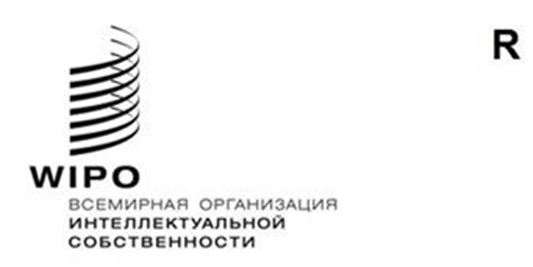 WO/GA/56/12оригинал: английскийдата: 12 апреля 2023 годаГенеральная Ассамблея ВОИСПятьдесят шестая (26-я очередная) сессияЖенева, 6–14 июля 2023 годаОТЧЕТ О РАБОТЕ КОНСУЛЬТАТИВНОГО КОМИТЕТА ПО ЗАЩИТЕ ПРАВ (ККЗП)подготовлен Секретариатом	В отчетный период Консультативный комитет по защите прав (ККЗП) провел пятнадцатую сессию с 31 августа по 2 сентября 2022 года.  На эту сессию зарегистрировались свыше 250 участников из 82 государств-членов, одного члена Комитета, не являющегося государством, и 24 наблюдателей.  В качестве меры переходного характера в контексте нового цикла выборов должностных лиц Ассамблей ВОИС и других органов государств – членов ВОИС, утвержденного 23 июля 2022 года, Комитет избрал г-на Ираклия Касрадзе (Грузия) исполняющим обязанности Председателя пятнадцатой сессии; г-н Касрадзе также был избран Председателем шестнадцатой сессий, а г-н аль-Дебасси и г-жа Лотеринген были избраны заместителями Председателя шестнадцатой сессии.  Комитет принял резюме Председателя, опубликованное в качестве документа WIPO/ACE/15/12.	Программа работы пятнадцатой сессии предусматривала рассмотрение следующих тем:обмен информацией о национальном опыте осуществления информационно-просветительских кампаний и стратегий как способа обеспечения уважения интеллектуальной собственности (ИС) широкой общественностью, в особенности молодежью, в соответствии с приоритетами государств-членов в области образования и в других областях;обмен информацией о национальном опыте в области использования институциональных механизмов осуществления политики и установления режимов защиты прав ИС, включая механизмы для сбалансированного, комплексного и эффективного урегулирования споров по вопросам ИС;обмен информацией о национальном опыте в отношении помощи ВОИС в законодательной области с особым упором на подготовку проектов национальных законодательных актов в области защиты прав, отражающих гибкие возможности, уровень развития, различия в правовых традициях и возможные злоупотребления процедурами защиты с учетом более широких интересов общества и приоритетов государств-членов;  иобмен информацией об успешном опыте ВОИС в области укрепления потенциала ведомств и оказания поддержки национальным должностным лицам на национальном и региональном уровнях в интересах повышения эффективности профессиональной подготовки согласно соответствующим рекомендациям Повестки дня в области развития (ПДР) и мандату ККЗП.	В рамках этой программы был заслушан 31 доклад экспертов и проведено 3 групповые обсуждения.	По пункту программы работы «Обмен информацией о национальном опыте осуществления информационно-просветительских кампаний и стратегий как способа обеспечения уважения ИС широкой общественностью, в особенности молодежью, в соответствии с приоритетами государств-членов в области образования и в других областях» опытом поделились восемь государств-членов.  Были представлены следующие доклады:  «Последние информационно-просветительские мероприятия в области борьбы с контрафакцией в Дании» (Датское ведомство по патентам и товарным знакам);  «Новая кампания по борьбе с контрафакцией в Японии "Не позволяйте ни себе, ни другим покупать и продавать контрафакт"» (Японское патентное ведомство (ЯПВ));  «Последние информационно-просветительские мероприятия Малийского центра поддержки промышленной собственности» (Малийский центр поддержки промышленной собственности (CEMAPI));  «Деятельность Мексиканского института промышленной собственности по охране и защите прав интеллектуальной собственности» (Мексиканский институт промышленной собственности (IMPI));  «Последние информационно-просветительские мероприятия Национального агентства промышленной собственности и поддержки инноваций Нигера» (Национальное агентство промышленной собственности и поддержки инноваций (AN2PI) Нигера);  «Информационно-просветительская кампания в области интеллектуальной собственности 2020–2021 гг. для учащихся школ и их родителей, преподавателей и общественности в Омане» (Министерство образования Омана);  «Позиция и информированность филиппинских потребителей: результаты и опыт применения Методического пособия ВОИС по проведению опросов потребителей» (Ведомство интеллектуальной собственности Филиппин (IPOPHL));  «Текущие информационно-просветительские мероприятия в области интеллектуальной собственности в Таиланде» (Департамент интеллектуальной собственности Министерства торговли Таиланда).	По пункту программы работы «Обмен информацией о национальном опыте в области использования институциональных механизмов осуществления политики и установления режимов защиты прав ИС, включая механизмы для сбалансированного, комплексного и эффективного урегулирования споров по вопросам ИС» выступления были сгруппированы по пяти блокам.	По теме «Институциональные механизмы противодействия нарушениям прав интеллектуальной собственности в Интернете» д-р Гаэтано Димита (доцент Центра исследований коммерческого права Лондонского университета королевы Марии) представил документ «Исследование в области нарушений авторского права в индустрии видеоигр».  Опытом в заявленной области поделились еще два государства-члена:  Министерство культуры, спорта и туризма Республики Корея представило доклад о мерах по охране авторского права и последних достижениях в деле защиты авторского права в интернете в Республике Корея, а подотдел ИС Министерства культуры и спорта Испании проинформировал об административной процедуре борьбы с пиратством в цифровой среде и саморегулирование в Испании.	По теме «Координация деятельности по защите прав ИС» опытом поделились шесть государств-членов и одна межправительственная организация (МПО); были представлены следующие доклады:  «Усилия Бразилии в области борьбы с пиратством и преступлениями в сфере интеллектуальной собственности» (Национальное управление кинематографии (ANCINE), Бразилия);  «Роль и опыт Государственной таможенной службы Чили в области реализации мер пограничного контроля» (Государственная таможенная служба Чили);  «Государственные инициативы, усиление сотрудничества и расширение масштабов разъяснительных и информационных мероприятий в Казахстане» (Национальный институт интеллектуальной собственности Республики Казахстан);  «Крупное расследование, проведенное недавно созданным отделом полиции по технологиям и промышленному дизайну Корейского ведомства интеллектуальной собственности» (Корейское ведомство интеллектуальной собственности (KIPO));  «Роль прокуратуры в защите прав интеллектуальной собственности в Республике Корея» (Министерство юстиции Республики Корея);  «Программа для специалистов по вопросам уважения прав интеллектуальной собственности в Саудовской Аравии» (Ведомство интеллектуальной собственности Саудовской Аравии (SAIP));  и «Деятельность в области прав интеллектуальной собственности в рамках Программы УНП ООН – ВТамО по контролю за контейнерными перевозками» (Программа УНП ООН – ВТамО по контролю за контейнерными перевозками (ПККП)).  Состоялось групповое обсуждение под руководством ведущего в лице генерального директора сектора защиты прав Национального управления по интеллектуальной собственности Парагвая г-н Фернандо Хавьера Гарсете Сандера; в ходе дискуссии выступила делегация Пакистана.	По теме «Роль посредников в защите прав ИС (онлайн и лично)» г-н Дин Маркс (адвокат, почетный исполнительный директор и юрисконсульт организации «Коалиция "За прозрачный Интернет"», Соединенные Штаты Америки) и г-н Ян Бернд Нордеман (адвокат адвокатского бюро Nordemann Czychowski & Partner, Берлин, и почетный профессор Берлинского университета им. Гумбольдта, Германия) представили доклад «Исследование роли системы доменных имен и ее операторов с точки зрения защиты авторского права в онлайн-среде».  Комитет также заслушал еще пять докладов:  «Реальная тема: объединение усилий в борьбе со связанными с интеллектуальной собственностью преступлениями на рынках Соединенного Королевства» (Группа по вопросам охраны интеллектуальной собственности на национальных рынках, Соединенное Королевство);  «Роль онлайн-посредников в борьбе с контрафакцией: мнение Ассоциации европейских брендов (AIM)» (Ассоциация европейских брендов (AIM));  «Взгляд звукозаписывающей музыкальной индустрии на роль онлайн-посредников в борьбе с пиратством в Интернете» (Международная федерация производителей фонограмм (IFPI));  «Соблюдение таможенных правил в сфере экспресс-доставки: подход компании DHL Express» (DHL Express);  и «Инициативы Mastercard в области предупреждения нарушений прав интеллектуальной собственности» (Mastercard International).  Состоялось групповое обсуждение под руководством ведущего в лице г-на Тима Вернера (юрисконсульт и руководитель сектора экономики нематериальных активов Генерального директората по вопросам внутреннего рынка, промышленности, предпринимательства и МСП (DG Grow) Европейской комиссии, Брюссель).	По теме «Новые технологии для защиты прав ИС» Ведомство интеллектуальной собственности Европейского союза (ВИСЕС) представило доклад «Новые технологические возможности для охраны и защиты прав интеллектуальной собственности: последняя информация о борьбе с контрафакцией при помощи технологии блокчейн», а компания Tencent Group выступила с сообщением «Повышение эффективности охраны авторского права в Китае при помощи технологических инноваций».	По теме «Вынесение решений по делам о нарушении прав ИС» были представлены три доклада:  «Динамические судебные запреты и другие обеспечительные меры в Индии» (судья отделения по вопросам интеллектуальной собственности Высокого суда Дели г-жа Пратиба М. Сингх);  «Последние мероприятия Международной ассоциации по охране интеллектуальной собственности в области компенсации за нарушение прав интеллектуальной собственности» (Международная ассоциация по охране интеллектуальной собственности (AIPPI));  и «Деятельность Международной ассоциации по товарным знакам в области гармонизации законодательства, касающегося вынесения временных судебных запретов» (Международная ассоциация по товарным знакам (INTA)).  Состоялось групповое обсуждение под руководством ведущего д-ра Бассима Авада (бывший судья, апелляционный суд, Египет, и профессор факультета права, Университет Западного Онтарио, Канада); в ходе дискуссии выступили делегации Кении, Пакистана, Соединенных Штатов Америки, Узбекистана и представитель AIM.	По пункту программы работы «Обмен информацией об успешном опыте ВОИС в области укрепления потенциала ведомств и оказания поддержки национальным должностным лицам на национальном и региональном уровнях в интересах повышения эффективности профессиональной подготовки согласно соответствующим рекомендациям Повестки дня в области развития и мандату ККЗП» Албания рассказала о своем опыте адаптации учебных материалов ВОИС «Расследование преступлений в области интеллектуальной собственности и наказание за такие преступления», а д-р Авад представил подготовленный ВОИС сборник судебных решений по делам о защите прав интеллектуальной собственности на арабском языке.	Комитет принял к сведению представленную Секретариатом информацию о деятельности ВОИС в области обеспечения уважения ИС за последний период в русле Программы и бюджета на 2020–2021 годы, Программы и бюджета на 2022–2023 годы и рекомендации 45 ПДР.	В отношении дальнейшей работы Комитет постановил продолжить на шестнадцатой сессии рассмотрение текущей программы в том виде, в каком она представлена в пункте 2 выше.	Генеральной Ассамблее ВОИС предлагается принять к сведению «Отчет о работе Консультативного комитета по защите прав (ККЗП)» (документ WO/GA/56/12).[Конец документа]